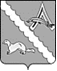 АДМИНИСТРАЦИЯ АЛЕКСАНДРОВСКОГО РАЙОНАТОМСКОЙ ОБЛАСТИРАСПОРЯЖЕНИЕ27.05.2024                                                                                                                        № 25-рс. АлександровскоеО назначении инвестиционного уполномоченного в муниципальном образовании «Александровский район»В целях реализации Плана мероприятий («Дорожной карты») по организации системной работы по сопровождению инвестиционных проектов в муниципальном образовании «Александровский район»,1.Назначить инвестиционным уполномоченным в муниципальным образовании «Александровский район» заместителя Главы района по экономике и финансам – начальника финансового отдела Феллер М.С.2.Утвердить Положение об инвестиционном уполномоченном муниципального образования «Александровский район» согласно приложению к настоящему распоряжению.3.Настоящее распоряжение вступает в силу с даты его подписания.4 Контроль за исполнением настоящего распоряжения оставляю за собой.Глава Александровского района                                                                         В.П. МумберС распоряжением ознакомлена:_____________________ _____________________  _____________________________                    Дата                                        подпись                            расшифровка подписиЛутфулина Е.Л.2-48-86Рассылка: Отдел экономики, Финансовый отделПриложение к распоряжению Администрации Александровского района Томской области от 27.05.2024 № 25-рПоложениеоб инвестиционном уполномоченном в муниципальном образовании «Александровский район»1.Общие положения1.Настоящее Положение устанавливает статус инвестиционного уполномоченного муниципального образования «Александровский район» (далее - инвестиционный уполномоченный).2.Инвестиционный уполномоченный назначается и освобождается Главой Александровского района.3.Деятельность инвестиционного уполномоченного основывается на принципах:- законности;- сбалансированности государственных, муниципальных и частных интересов в сфере инвестиционной деятельности;- соблюдения прав и законных интересов субъектов инвестиционной деятельности.4.Инвестиционный уполномоченный осуществляет свою деятельность на общественных началах в пределах полномочий, установленных настоящим Положением.2.Основными задачами инвестиционного уполномоченного являются:1)оказание (в соответствии с действующим законодательством) содействия инвесторам при решении вопросов, связанных с реализацией инвестиционных проектов;2)привлечение инвестиций;3)выявление факторов, препятствующих развитию инвестиционной деятельности на территории муниципального образования «Александровский район», и выработка предложений по их устранению;4)рассмотрение заявок инвесторов на реализацию проекта;5)информационно-консультационное сопровождение инвестиционного проекта;6)формирование и ведение реестра реализуемых инвестиционных проектов;7)осуществление взаимодействия с инвестиционным уполномоченным Администрации Томской области, уполномоченным по защите прав предпринимателей в Томской области.3.При решении указанных задач инвестиционный уполномоченный осуществляет следующие функции:1)рассматривает обращения инвесторов по вопросам, связанным с реализацией инвестиционных проектов;2)организует оказание правовой, методической и организационной помощи инвесторам по вопросам, связанным с реализацией инвестиционных проектов;3)вырабатывает предложения по устранению административных барьеров;4)взаимодействует с федеральными органами исполнительной власти Российской Федерации, органами исполнительной власти и местного самоуправления Томской области и иными организациями путем предоставления информации, определения и (или) проведения совместных мероприятий, совместной экспертной и аналитической деятельности;5)разрабатывает предложения по устранению препятствий при осуществлении инвестиционной деятельности, повышению эффективности работы по содействию реализации инвестиционных проектов, совершенствованию нормативной правовой базы, повышению уровня инвестиционной привлекательности муниципального образования «Александровский район», формированию благоприятного инвестиционного климата.4.При осуществлении своей деятельности инвестиционный уполномоченный вправе:1)запрашивать в установленном порядке от федеральных органов исполнительной власти, органов исполнительной власти и местного самоуправления Томской области, предприятий и учреждений, других хозяйствующих субъектов информацию, необходимую для выполнения возложенных на него функций;2)создавать рабочие группы для решения проблемных вопросов;3)анализировать рассмотрение обращений инвесторов в муниципальном образовании «Александровский район»;4)вносить предложения в Администрацию Александровского района, Департамент инвестиций Томской области по совершенствованию взаимодействия органов местного самоуправления и органов исполнительной власти Томской области в решении проблем инвесторов и устранении административных барьеров при реализации инвестиционных проектов;5)участвовать в представлении инвестиционного потенциала муниципального образования «Александровский район» на региональных, муниципальных и межмуниципальных выставках, переговорах и иных публичных мероприятиях.